NOTICE OF PUBLIC HEARINGCITY OF JOHNSON CITY, TENNESSEECOMMUNITY DEVELOPMENT BLOCK GRANT AND HOME PROGRAMSAVISO DE AUDIENCIA PÚBLICAAyuntamiento de Johnson City, TennesseeLa Beca del Desarrollo de la Comunidad y los Fondos de los Programas de ViviendaTHIS NOTICE IS TO INFORM THE CITIZENS OF JOHNSON CITY, TN OF TWO PUBLIC HEARINGS TO BE HELD AT THE COMMUNITY DEVELOPMENT ADVISORY COMMITTEE MEETING ON SEPTEMBER 5, 2019, 10 A.M. AT THE JOHNSON CITY HOUSING AUTHORITY RESIDENT SERVICES OFFICE, 500 WASHINGTON AVE.  THE PUBLIC HEARINGS WILL PROVIDE THE CITIZENS OF JOHNSON CITY, PUBLIC AGENCIES AND OTHER INVESTED PARTIES AN OPPORTUNITY TO EXPRESS VIEWS REGARDING THE DRAFT CONSOLIDATED ANNUAL PERFORMANCE AND EVALUATION REPORT (CAPER) AS REQUIRED BY THE U. S. DEPARTMENT OF HOUSING AND URBAN DEVELOPMENT RELATING TO THE CITY’S USE OF COMMUNITY DEVELOPMENT BLOCK GRANT AND HOME INVESTMENT PARTNERSHIP FUNDS DURING THE 2018-19 FISCAL YEAR. THIS REPORT DISCUSSES HOW JOHNSON CITY HAS MET ITS STRATEGIES IN RELATION TO THE CITY’S CDBG AND NORTHEAST TN/VA HOME CONSORTIUM CONSOLIDATED PLAN.   ESTE AVISO ES PARA INFORMAR A LOS CIUDADANOS DE JOHNSON CITY, TN DE VARIAS AUDIENCIAS PÚBLICAS QUE SE REALIZARÁN EN LA REUNIÓN DEL COMITÉ ASESOR DE DESARROLLO COMUNITARIO EL 5 DE SEPTIEMBRE DE 2019, 10 A.M. EN LA AUTORIDAD DE VIVIENDA DE JOHNSON CITY TN, 500 WASHINGTON AVE. LAS AUDIENCIAS PÚBLICAS PROPORCIONARÁN A LOS CIUDADANOS DE JOHNSON CITY, AGENCIAS PÚBLICAS Y OTRAS PARTES INVERTIDAS UNA OPORTUNIDAD DE EXPRESAR VISTAS SOBRE EL PROYECTO DE INFORME ANUAL CONSOLIDADO DE DESEMPEÑO Y EVALUACIÓN (CAPER) REQUERIDO POR EL DEPARTAMENTO DE VIVIENDA Y DESARROLLO URBANO DE EE.UU. SUBVENCIÓN DE BLOQUES DE DESARROLLO COMUNITARIO Y FONDOS DE ASOCIACIÓN DE INVERSIÓN EN EL HOGAR DURANTE EL AÑO FISCAL 2018-19. ESTE INFORME DISCUTE CÓMO JOHNSON CITY HA CUMPLIDO SUS ESTRATEGIAS EN RELACIÓN CON EL PLAN CONSOLIDADO DEL CONSORCIO DE LA CIUDAD / NORESTE TN / VA.ACTIVITIES ADDRESSED BY THE CDBG PROGRAM MUST MEET AT LEAST ONE NATIONAL OBJECTIVE AS FOLLOWS:A.	PROVIDE BENEFIT TO LOW AND MODERATE-INCOME FAMILIESB.	AID IN THE PREVENTION OR ELIMINATION OF SLUM AND BLIGHTC.	ADDRESS OTHER COMMUNITY DEVELOPMENT NEEDS HAVING A PARTICULAR URGENCY BECAUSE THEY POSE A SERIOUS OR IMMEDIATE THREAT TO THE HEALTH OR WELFARE OF THE COMMUNITY AND WHERE THERE ARE NO OTHER FINANCIAL RESOURCES AVAILABLETHE HOME INVESTMENT PARTNERSHIP PROGRAM IS AUTHORIZED TO STRENGTHEN PUBLIC/PRIVATE PARTNERSHIPS AND TO EXPAND THE SUPPLY OF DECENT, SAFE, SANITARY AND AFFORDABLE HOUSING FOR VERY LOW-INCOME AND LOW-INCOME FAMILIES.A DRAFT OF THE ANNUAL REPORT FOR THE GRANTS WILL BE AVAILABLE SEPTEMBER 3, 2019 AT THE JOHNSON CITY PUBLIC LIBRARY, JOHNSON CITY HOUSING AUTHORITY AND CITY OF JOHNSON CITY COMMUNITY DEVELOPMENT SERVICES OFFICE.  THE DRAFT CAN ALSO BE VIEWED ON THE COMMUNITY DEVELOPMENT PAGE OF THE CITY’S WEBSITE AT JOHNSONCITYTN.ORG AND JCHOUSING.ORG. INTERESTED PARTIES MAY COMMENT REGARDING THE DRAFT 2018-19 CAPER REPORT AND PROVIDE INPUT IN PLANNING FOR THE 2020-21 ONE-YEAR ACTION PLAN AND PROVIDE INPUT IN PLANNING FOR THE 2020-2025 FIVE-YEAR CONSOLIDATED PLANS FOR JOHNSON CITY, TN AND THE NORTHEAST TENNESSEE/VIRGINIA HOME CONSORTIUM AT THE PUBLIC HEARING ON SEPTEMBER 5, 2019.    THE CAPER HAS A 15-DAY COMMENT PERIOD AND THE ONE-YEAR ACTION PLAN AS WELL AS THE FIVE-YEAR CONSOLIDATED PLAN WILL HAVE 30-DAY COMMENT PERIODS.  ALL COMMENT PERIODS WILL BEGIN ON SEPTEMBER 3, 2019 AND END ON THEIR RESPECTIVE DATES.  PUBLIC MEETINGS WILL BE CONDUCTED DURING THE YEAR AND COMMENTS ARE WELCOMED THROUGHOUT THE PLANNING PROCESS.  CITIZENS ARE ASKED TO SUBMIT WRITTEN OR ORAL COMMENTS TO ADAM WILLIAMS, COMMUNITY DEVELOPMENT DEPT, JOHNSON CITY HOUSING AUTHORITY, 901 PARDEE ST, JOHNSON CITY, TN 37601 OR BY CALLING (423) 232-4784.  ANYONE NEEDING SPECIAL ASSISTANCE OR INTERPRETATION MAY MAKE SPECIAL ARRANGEMENTS BY CONTACTING MR. WILLIAMS.  DEAF AND HEARING IMPAIRED INDIVIDUALS ARE DIRECTED TO USE THE TDD RELAY SERVICE BY DIALING “711”.  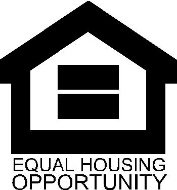 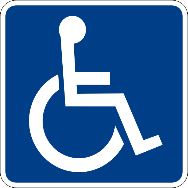 PUBLISH:  Friday, August 30, 2019